产品特性：此标签为全频段，采用高性能的Impinj-Monza-4QT芯片，达到最佳读取效果;线极化设计，在特定方向具有超高读取率、标签识别灵敏度高;线极化设计，在特定方向具有超高读取率、标签识别灵敏度高;应用场合:供应链管理、仓储物流、设备管理等领域。产品参数：方形抗金属RFID标签VT-R91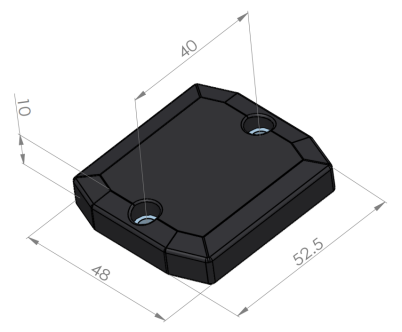 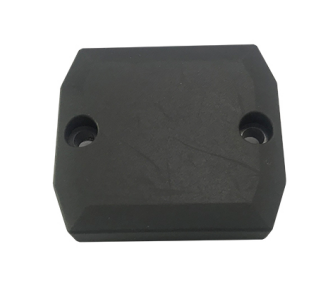 产品型号VT-R91性 能 指 标	性 能 指 标	协议EPC CLASS1 Gen 2/ISO 18000-6C芯片Alien Higgs系列 / IMPINJ Monza 系列 / NXP （根据客户要求）工作频率860—960Mhz存储容量96bit可扩展至512bit工作模式可读写防护等级IP55适用环境安装在金属表面效果最佳标 签 读 距标 签 读 距读取距离金属表面9m非金属表面5m机 械 电 气 性 能机 械 电 气 性 能材质ABS工作温度-40°C至+85°C存储温度-55°C至+105°C印刷丝印（可定制图案，增值服务）安装方式螺丝、铆钉固定；粘合剂重量22g